Jumarliana, lahir di Pabbiring yaitu salah satu desa yang terletak di Kabupaten Bombana Provinsi Sulawesi Tenggara, pada tanggal 26 juni 1992 dari pasangan suami istri Abdullah (Alm) dan Sitti Halijah dan   merupakan anak ke lima dari enam bersaudara. Agama yang dianut adalah islam. Status  belum menikah. Penulis mengawali pendidikan formal pada tahun 1999 di SD Negeri 2 Lameo-Meong Kabupaten Bombana dan tamat pada tahun 2005. Selanjutnya penulis melanjutkan pendidikannya di MTS Negeri Poleang Kabupaten Bombana pada tahun 2006 sampai tahun 2009.  Kemudian pada tahun yang sama yaitu 2009, penulis diterima sebagai siswa MAN 1 Makassar  hingga tahun 2012. Setelah tamat Madrasah aliyah pada tahun 2009 penulis melanjutkan pendidikannya di salah satu perguruan tinggi Negeri  yaitu Universitas Negeri Makassar dengan mengambil Jurusan Program Studi Pendidikan Sekolah Dasar  (PGSD) Fakultas  Ilmu Pendidikan (FIP)  untuk program Strata Satu (S1)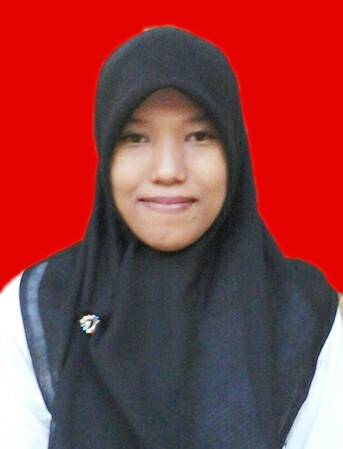 